Braywood CE First SchoolGovernors’ Report to Parents  2020-21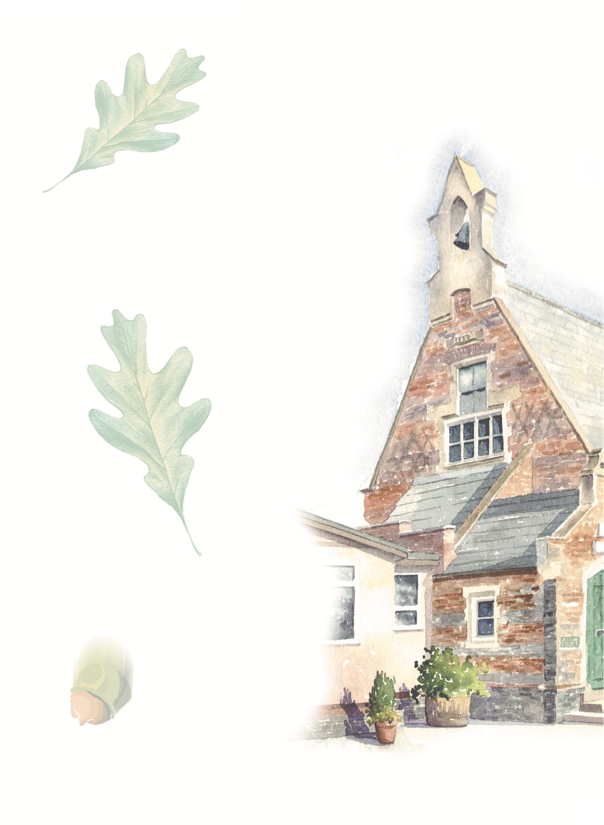 Aspire Learn Achieve, together From little acorns, mighty oak trees grow, watered and nurtured by God‘For with God, nothing is impossible’ Luke 1:37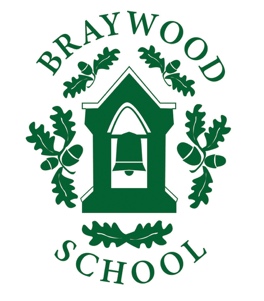 Message from the Chair of Governors “At Braywood our aspirations are for all children to become confident, secure and caring individuals who achieve personal success through a love of learning”Dear Parents and CarersFirstly, my hope is that you and your families are safe and well after yet another unusual school year. I have just read my letter from last July and I didn’t expect us to be in the same situation as last year, albeit making progress to climb out of this dreadful pandemic.I would like to thank, on behalf of the governors, the tremendous work that Mrs Calvert and all her staff have done throughout yet another difficult year. After Christmas we were faced with yet another lock down and remote learning, I think we all appreciate their excellent effort. I would also like to thank the office staff for keeping communication going throughout. You also did an extremely important job too, juggling again with work and home schooling couldn’t have been easy so thank you!The governing body welcomes two new governors this year: Harri Uppal and Sarah Grace. We say farewell and a huge thank you to Barbara Frame, Alison Brayshaw and Sarah Moyniham who have served for many years at Braywood. We also welcome Izzy Sebire as the new year 1 teacher.In the meantime, on behalf of myself and the governors, we again thank you for your support and understanding and please do continue to take care as we enjoy the summer holidays ahead.Best wishesAnne FarleyChair of Governors What have been our successes this year?This year our main priority was keeping everyone safe and well through this all-consuming pandemic. This involved adhering to the Government guidelines, writing copious risk assessments, maintaining confidence levels in our procedures whilst supporting the wellbeing of the whole school community. During this year a strong infrastructure of virtual communication has been developed to provide remote learning and whole school collective worship. Some of the changes that have been made will be maintained. All targets from last year were achieved including getting involved with the Y4 times table test trials – 82% of pupils achieved the expected standard. the new relationship education introduced by the Government is embedded and running smoothly In June we were awarded the Inclusion Mark which highlights the inclusivity of our school. Our standards this yearThis is the second Governor’s Report to Parents that has been impacted by Covid 19. The biggest testament to the success of our school is how many pupils have maintained their academic success alongside supporting their happiness. It has been a challenge but approx. 90-94% of pupils across the school achieved expected levels. We may have slightly less pupils who have exceeded expectations due to the reduced time in school. Year 2 teacher assessment suggests that the optional KS1 SATs have also been very successful. All (100%) the pupils who took their phonics test in Year 2 achieved the standard and 96% of Y1 pupils achieved the optional Y1 phonic test. The main reason why we have maintained our standards is that we started right from the beginning of the pandemic teaching the same curriculum as would have been expected to be taught on that day. Our whole school ‘catch-up’ programme run by all staff ensured that any child at risk of falling behind was also instrumental. We are very pleased with these results and they are a combined effort between the teachers and our parents. What have we achieved this year?                                               PTA Events including fundraising for Captain Tom’s NHS charity            Virtual Pantomime and Nativity filmed 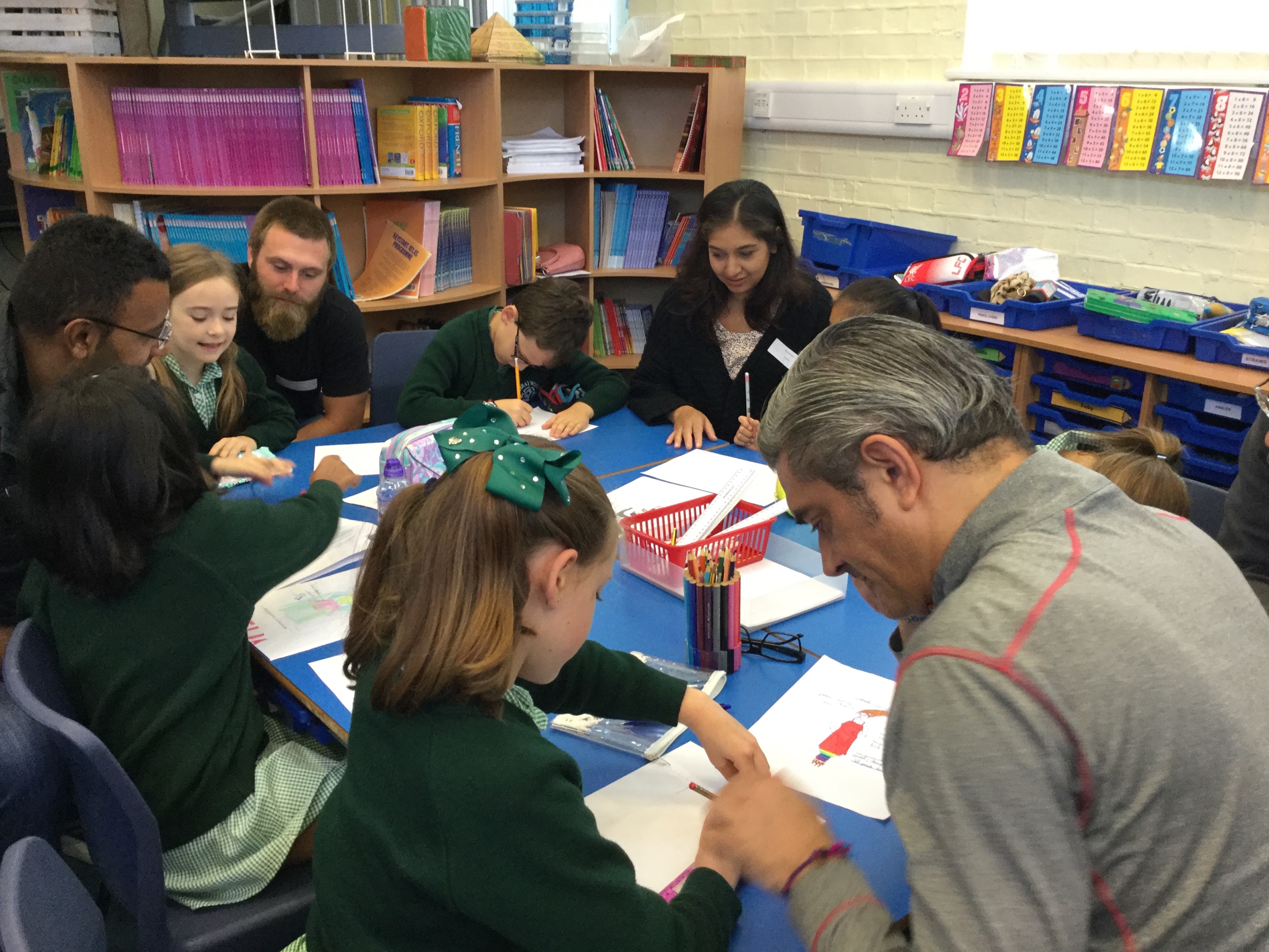                 Harvest Festival filmed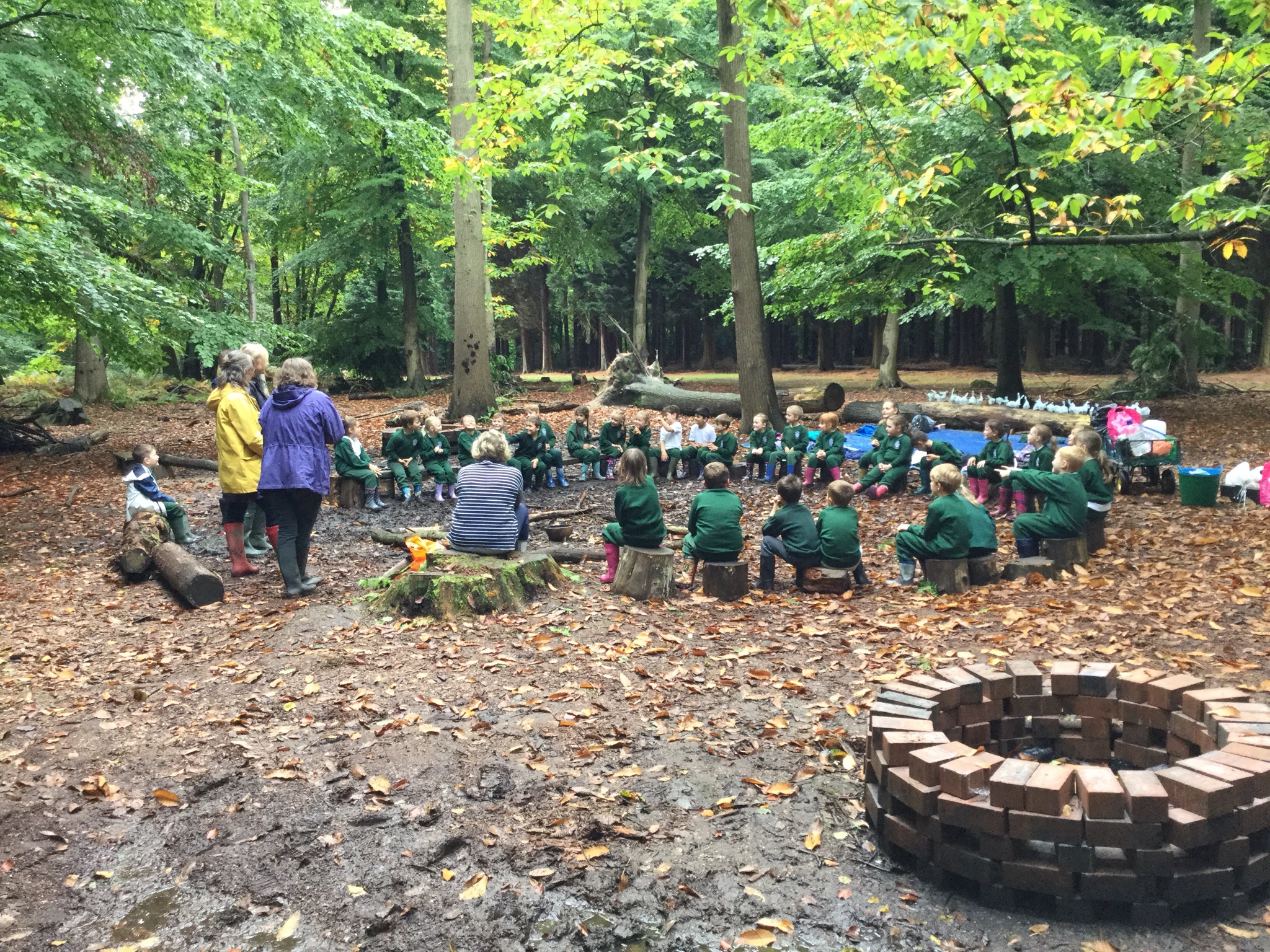                         Whole School Forest Trips in school                                 Y3 & 4 virtual trips to Ufton Court                                     Y2 virtual trip to Reading Museum                                            Hatching chickens in EYFS                                                      Variety of charities supported incl Red Nose                                                Remote learning provided throughout lockdown                                                              Virtual home learning opportunities for parents                                                                             Windsor Sports Partnership training & in-school tournaments                                                              Virtual Collective Worship for everyone                                                         Y1 virtual trip Windsor Castle                                                Y4 trip to Longridge                                            Induction visits for our new parents                                        Variety our outdoor lessons using environment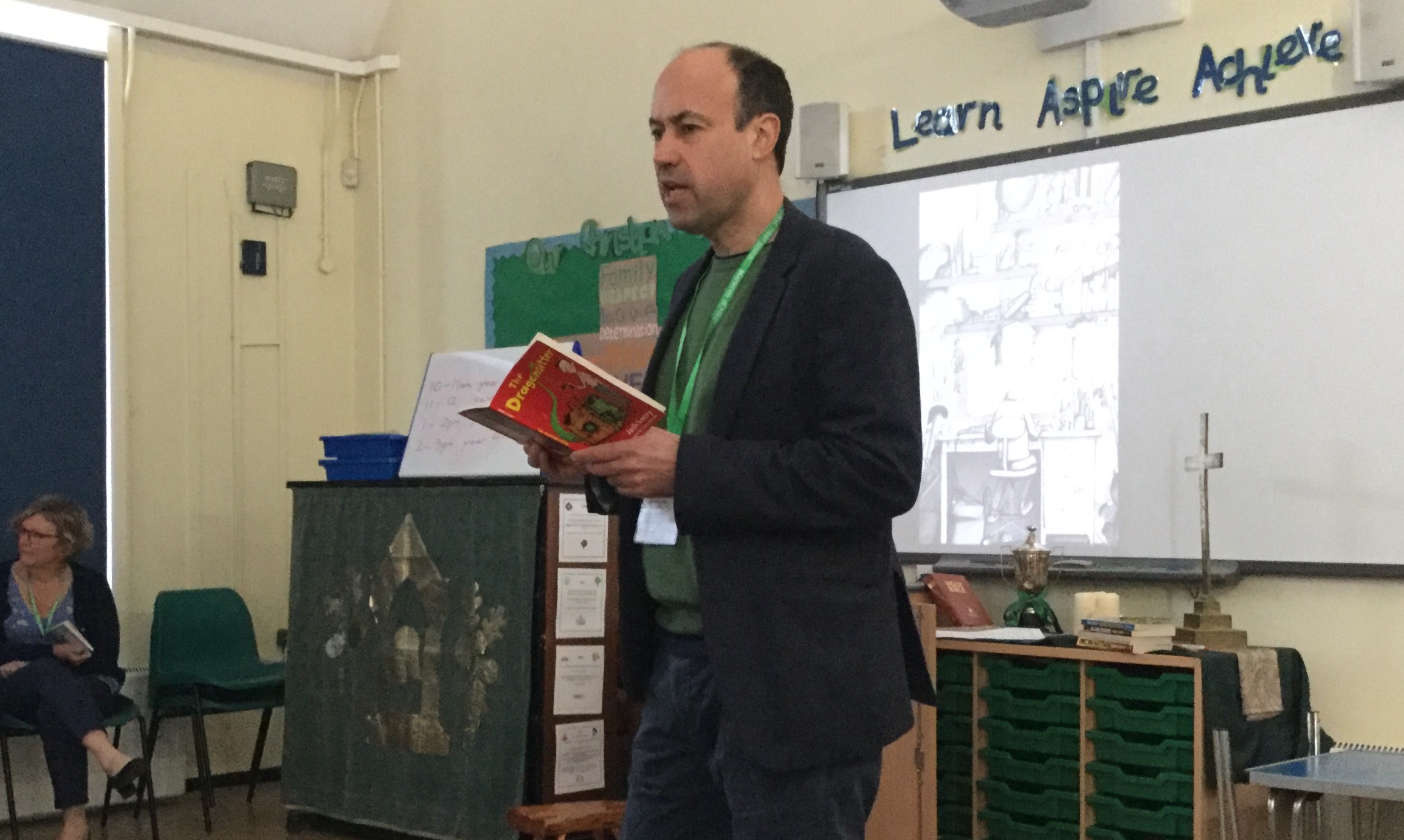                                             Visitors into school to support topics                                                   Literacy day 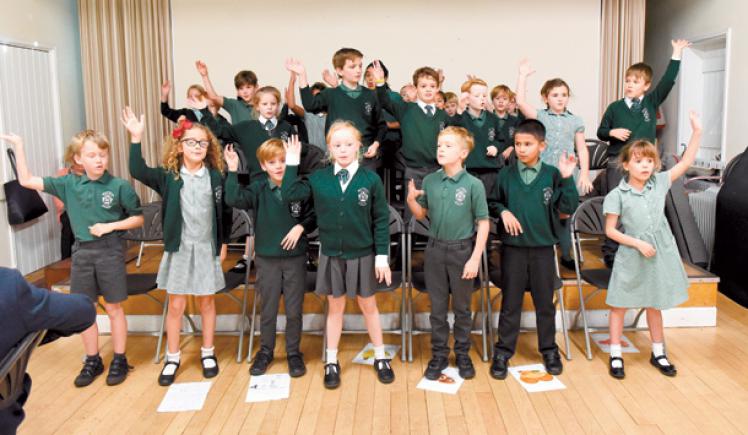     Maths Day          Parents talks during Entrepreneurial Day               Remembrance Service outside                      Wellbeing coaching through WSSP                               Summer Concert                       Eco Club and climate change                 Christmas events such as parties            Christingle Service together      Rock Steady and Piano lessons                                                    Y4 leading Pupil Parliament, music, assemblies                                                                                           Y4 running the school at the end of the year                                         Y1 planning a business & competitions                                      After school club include multi – skills club                                           Adapted a whole school ‘grab and go’                                                    Virtual SEN / parents meetings                                                             Easter Concert filmed                                                                    Regular emails from Headteacher                                                                          Eschools opened for parents                                                                               In-school Sports events                                                                                    Y4 Summer Concert Of all these activities have contributed to the breadth of our curriculum and nearly all of our usual activities have been achieved through this pandemic excepts trips outside of the school. What are we trying to improve next year?There are many priorities in our school development plan, but these are the key features.  To get the school back to normal, regain the confidence and wellbeing of all through bringing life and colour into the school environment such as planting trees/bulbs, construct a ‘time-capsule with local community and celebrate 165 years of Braywood. Work alongside new partnership with St George’s School for new learning opportunities including the Queen’s Jubilee. Set up a parent’s committee who can add their thoughts to our school improvement plan.